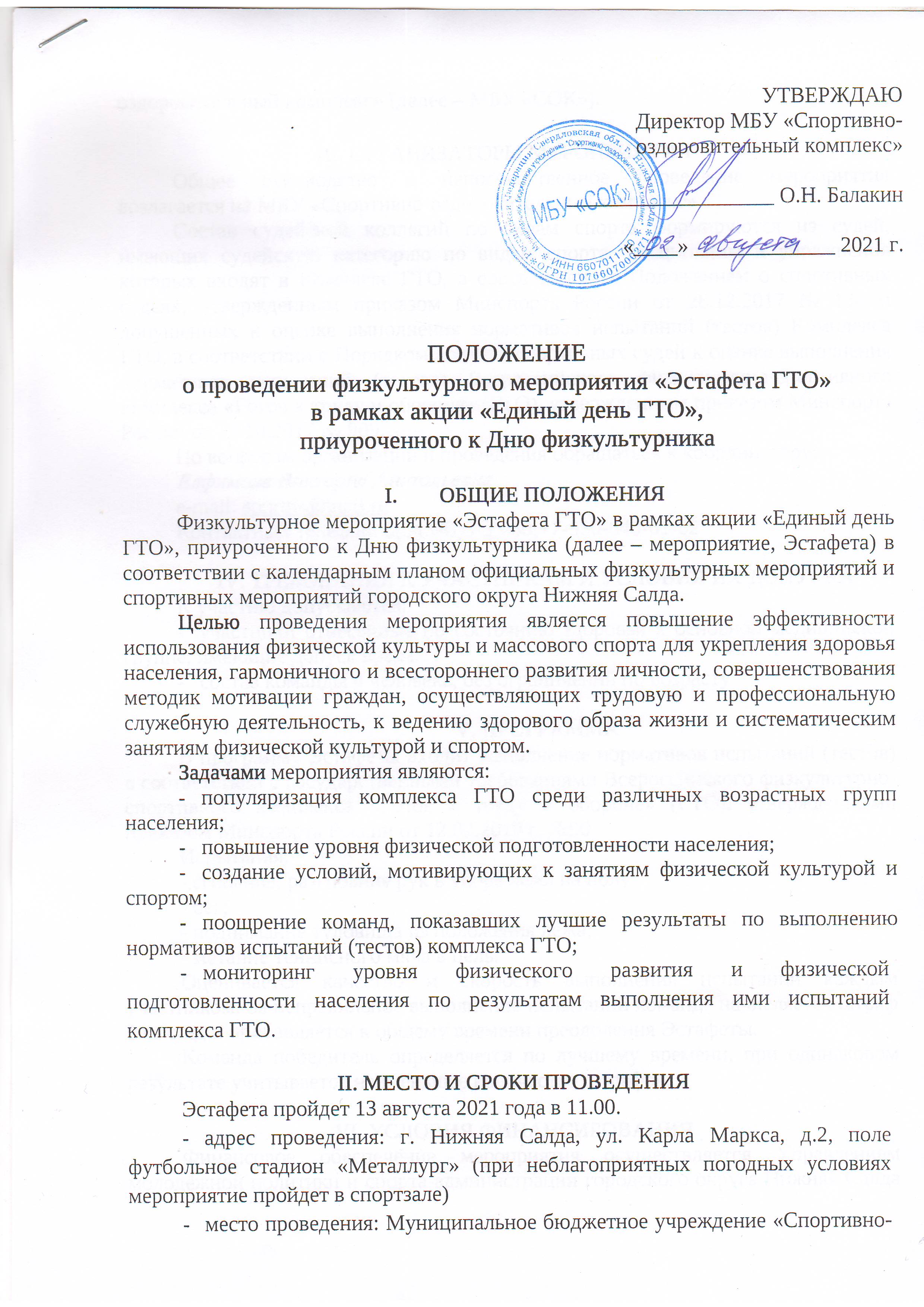 ПОЛОЖЕНИЕо проведении физкультурного мероприятия «Эстафета ГТО» в рамках акции «Единый день ГТО», приуроченного к Дню физкультурника ОБЩИЕ ПОЛОЖЕНИЯФизкультурное мероприятие «Эстафета ГТО» в рамках акции «Единый день ГТО», приуроченного к Дню физкультурника (далее – мероприятие, Эстафета) в соответствии с календарным планом официальных физкультурных мероприятий и спортивных мероприятий городского округа Нижняя Салда.Целью проведения мероприятия является повышение эффективности использования физической культуры и массового спорта для укрепления здоровья населения, гармоничного и всестороннего развития личности, совершенствования методик мотивации граждан, осуществляющих трудовую и профессиональную служебную деятельность, к ведению здорового образа жизни и систематическим занятиям физической культурой и спортом.Задачами мероприятия являются:популяризация комплекса ГТО среди различных возрастных групп населения;повышение уровня физической подготовленности населения;создание условий, мотивирующих к занятиям физической культурой и спортом;поощрение команд, показавших лучшие результаты по выполнению нормативов испытаний (тестов) комплекса ГТО;мониторинг уровня физического развития и физической подготовленности населения по результатам выполнения ими испытаний комплекса ГТО.II. МЕСТО И СРОКИ ПРОВЕДЕНИЯЭстафета пройдет 13 августа 2021 года в 11.00.адрес проведения: г. Нижняя Салда, ул. Карла Маркса, д.2, поле футбольное стадион «Металлург» (при неблагоприятных погодных условиях мероприятие пройдет в спортзале)место проведения: Муниципальное бюджетное учреждение «Спортивно-оздоровительный комплекс» (далее – МБУ «СОК»).III. ОРГАНИЗАТОРЫ МЕРОПРИЯТИЯОбщее руководство и непосредственное проведение мероприятия возлагается на МБУ «Спортивно-оздоровительный комплекс»Состав судейской коллегий по видам спорта формируются из судей, имеющих судейскую категорию по видам спорта, дисциплины и упражнения которых входят в Комплекс ГТО, в соответствии с Положением о спортивных судьях, утвержденным приказом Минспорта России от 28.12.2017 № 134 и допущенных к оценке выполнения нормативов испытаний (тестов) Комплекса ГТО, в соответствии с Порядком допуска спортивных судей к оценке выполнения нормативов испытаний (тестов) Всероссийского физкультурно-спортивного комплекса «Готов к труду и обороне» (ГТО), утвержденным приказом Минспорта России от 19.10.2017 № 909.По вопросам организации и проведения обращаться к координатору:Елфимова Виктория Анатольевнаe-mail: sportns@mail.ru Контактный телефон: 8(34345)3-35-80;+7-950-640-61-62IV. ТРЕБОВАНИЯ К УЧАСТНИКАМ И УСЛОВИЯ ИХ ДОПУСКАК участию допускаются:участники отнесенные по состоянию здоровья к основной медицинской группе, имеющие допуск врача.состав команды 4 человека, без ограничений по возрастуV. ПРОГРАММА В программу Эстафеты входит выполнение нормативов испытаний (тестов) в соответствии с государственными требованиями Всероссийского физкультурно-спортивного комплекса «Готов к труду и обороне» (ГТО), утвержденными приказом Минспорта России от 12.02.2019 г. №90. Испытания: - сгибание, разгибание рук в упоре лёжа на полу;- бег;- поднимание туловища из положения лежа;- метание теннисного мяча в цель.Оценивается качество и скорость выполнения испытаний каждым участником. За неправильное выполнение испытаний команде начисляется штраф 5 секунд и прибавляется к общему времени преодоления Эстафеты.Команда победитель определяется по лучшему времени, при одинаковом результате учитывается наименьшее количество штрафов.VI. УСЛОВИЯ ФИНАНСИРОВАНИЯФинансовое обеспечение мероприятия осуществляется Управлением молодёжной политики и спорта администрации городского округа Нижняя Салда в лице МБУ «Спортивно-оздоровительный комплекс» в соответствии с муниципальным заданием на 2021 год. VII. ОБЕСПЕЧЕНИЕ БЕЗОПАСНОСТИ УЧАСТНИКОВ ИЗРИТЕЛЕЙОбеспечение безопасности участников и зрителей мероприятия осуществляется согласно требованиям Положения «О мерах по обеспечению общественного порядка и безопасности при проведении на территории Свердловской области мероприятий с массовым пребыванием людей» (Постановление правительства Свердловской области от 30 мая 2003 г. N 333-ПП), а также требованиям правил по соответствующим видам спорта.Оказание скорой медицинской помощи осуществляется в соответствии с приказом Минздрава России от 21.10.2020 №1144-н «О порядке организации оказания медицинской помощи лицам, занимающимся физической культурой и спортом (в том числе при подготовке и проведении физкультурных мероприятий и спортивных мероприятий), включая порядок медицинского осмотра лиц, желающих пройти спортивную подготовку, заниматься физической культурой и спортом в организация и (или) выполнить нормативы испытаний (тестов) Всероссийского физкультурно-спортивного комплекса «Готов к труду и обороне» (ГТО)».В соответствии с Указом Губернатора Свердловской области от 18 марта 2020 года №100-УГ «О введении на территории Свердловской области режима повышенной готовности и принятии дополнительных мер по защите населения от новой коронавирусной инфекции (2019-nCoV)»(далее – Указ) допускается проведение массовых физкультурных и спортивных мероприятий на объектах физкультуры и спорта открытого типа с количеством посетителей, не превышающим 50 процентов от вместимости объекта, а также физкультурных и спортивных мероприятий на объектах физкультуры и спорта закрытого типа с количеством посетителей, не превышающим 30 процентов от вместимости объекта. Мероприятие проводится в соответствии с Рекомендациями Федеральной службой по надзору в сфере защиты прав потребителей и благополучия человека МР 3.1/2.1.0192-20 «Рекомендации по профилактике новой коронавирусной инфекции (COVID-19) в учреждениях физической культуры и спорта (открытых и закрытых спортивных сооружениях, физкультурно-оздоровительных комплексах, плавательных бассейнах и фитнес-клубах)».Ответственность за соблюдение рекомендаций Указа и Роспотребнадзора возлагается на МБУ «Спортивно-оздоровительный комплекс»Ответственным за соблюдение норм и правил безопасности при проведении Мероприятия является главный судья.VIII. ПОДАЧА ЗАЯВОК НА УЧАСТИЕДля участия необходимо предоставить до 12 августа 2021 г.:заявку по установленной форме, заверенную подписью врача (прилагается) КОЛЛЕКТИВНАЯ ЗАЯВКАна прохождение тестирования в рамках Всероссийского физкультурно-спортивного комплекса «Готов к труду и обороне (ГТО) _______________________________________________________________________________________(наименование общеобразовательного учреждения)Участники отнесены к основной медицинской группе для занятий физической культурой в соответствии с приказом Минздрава России от 21.12.2012 № 1346н «О порядке прохождения несовершеннолетними медицинских осмотров, в том числе при поступлении в образовательные учреждения и в период их обучения в них».Допущено к соревнованиям _________________________________________________________________ человекцифрой и прописьюВрач ___________________________________________________ ____________       М.П.					Ф.И.О. полностью	                   подпись     врача   Ответственный представитель_________________________________________________                                                                                        Ф.И.О. полностью                        подпись   Руководитель  ___________________________________________________________________                                    Ф.И.О. полностью	     подпись          М.П.Тел. ответственного представителя:УТВЕРЖДАЮДиректор МБУ «Спортивно-оздоровительный комплекс»___________________ О.Н. Балакин«____» _____________ 2021 г.ПриложениеДиректору МБУ «Спортивно-оздоровительный комплекс»Балакину О.Н.№
п/пФамилия, имя, отчество
(полностью)Дата рождения
(число, месяц, год)СтупеньУИНВиза врача
(допущен,
подпись врача)1234